H3-3.1-02: Hình ảnh cổng, biển tên trường, hàng rào bao quanh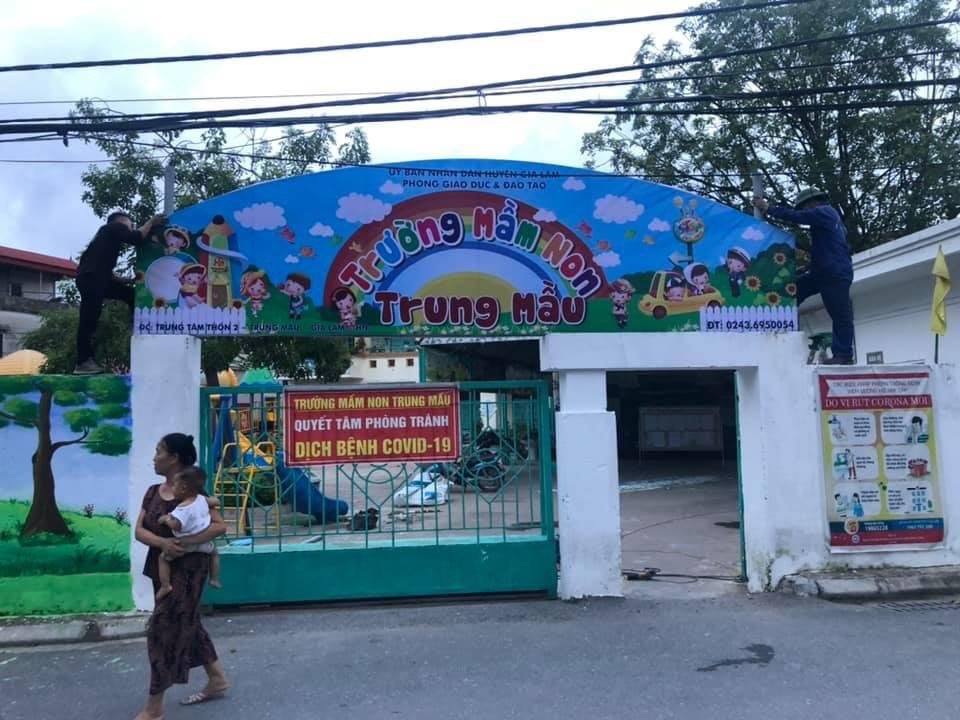 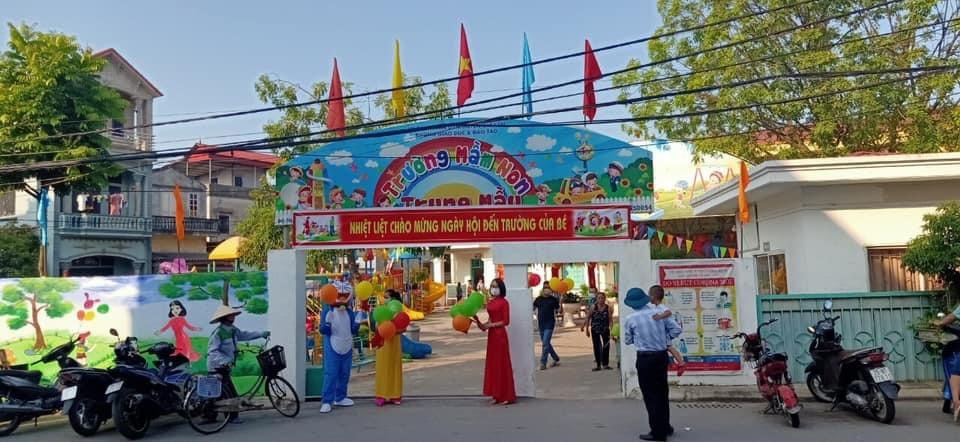 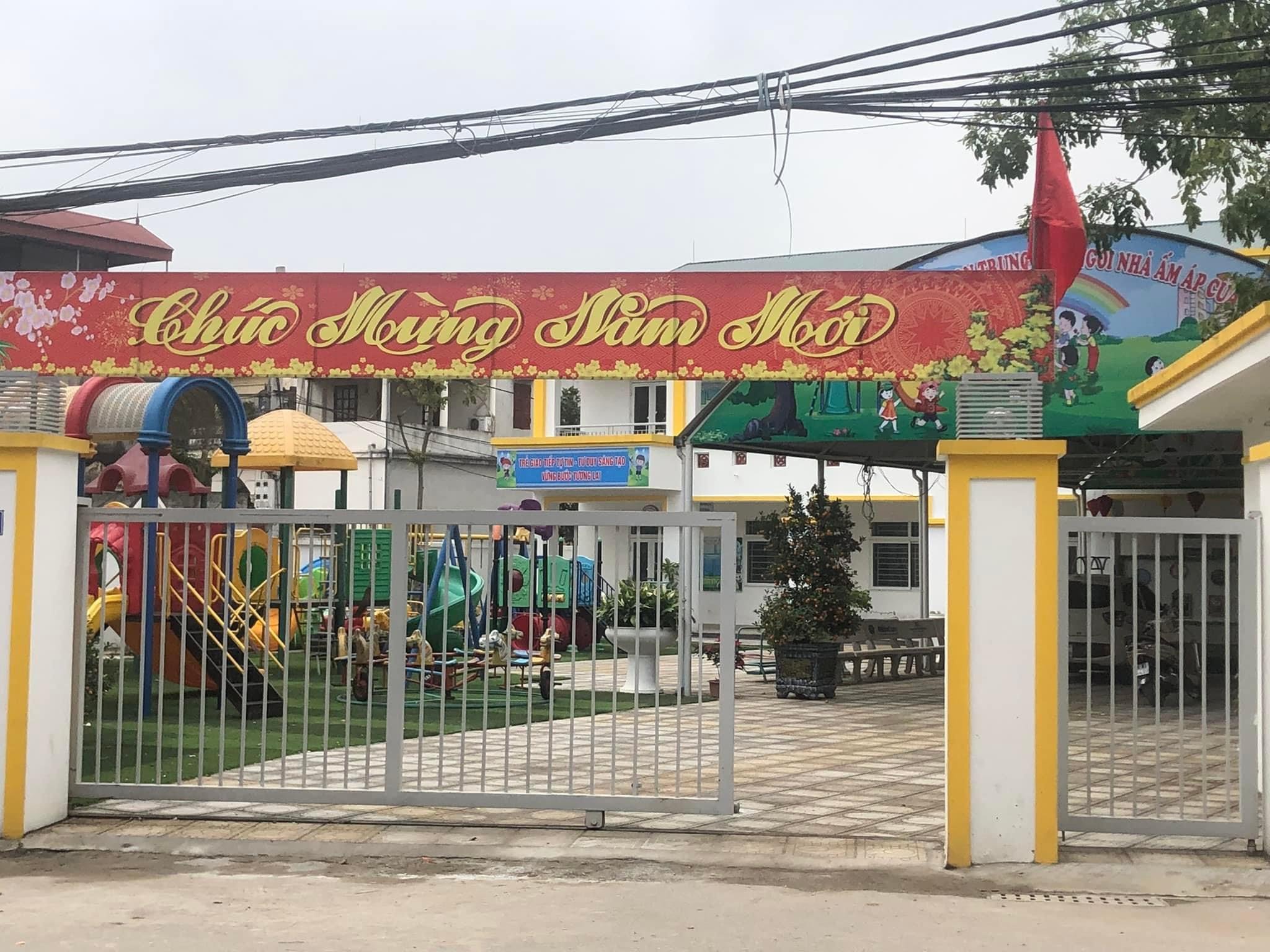 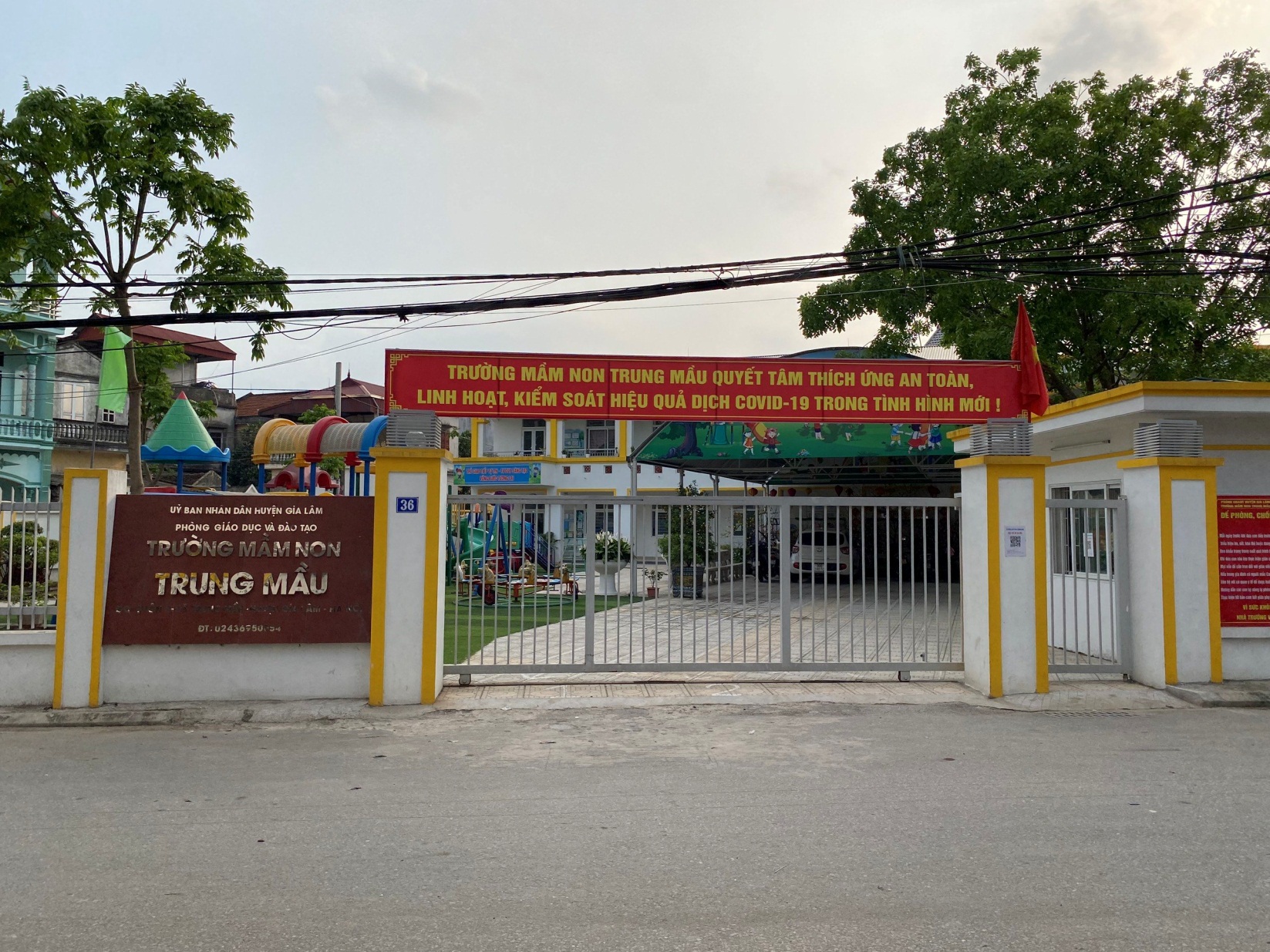 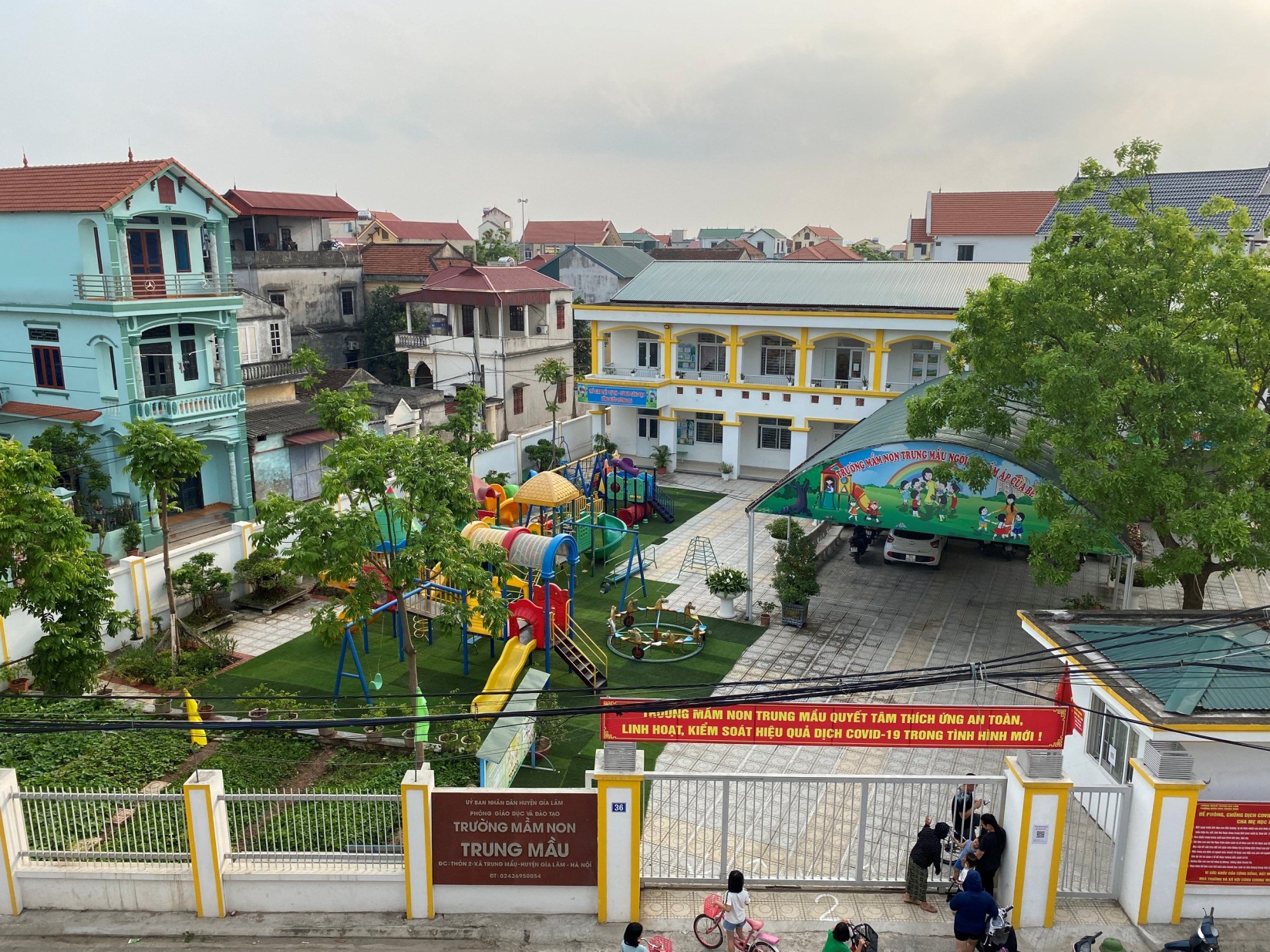 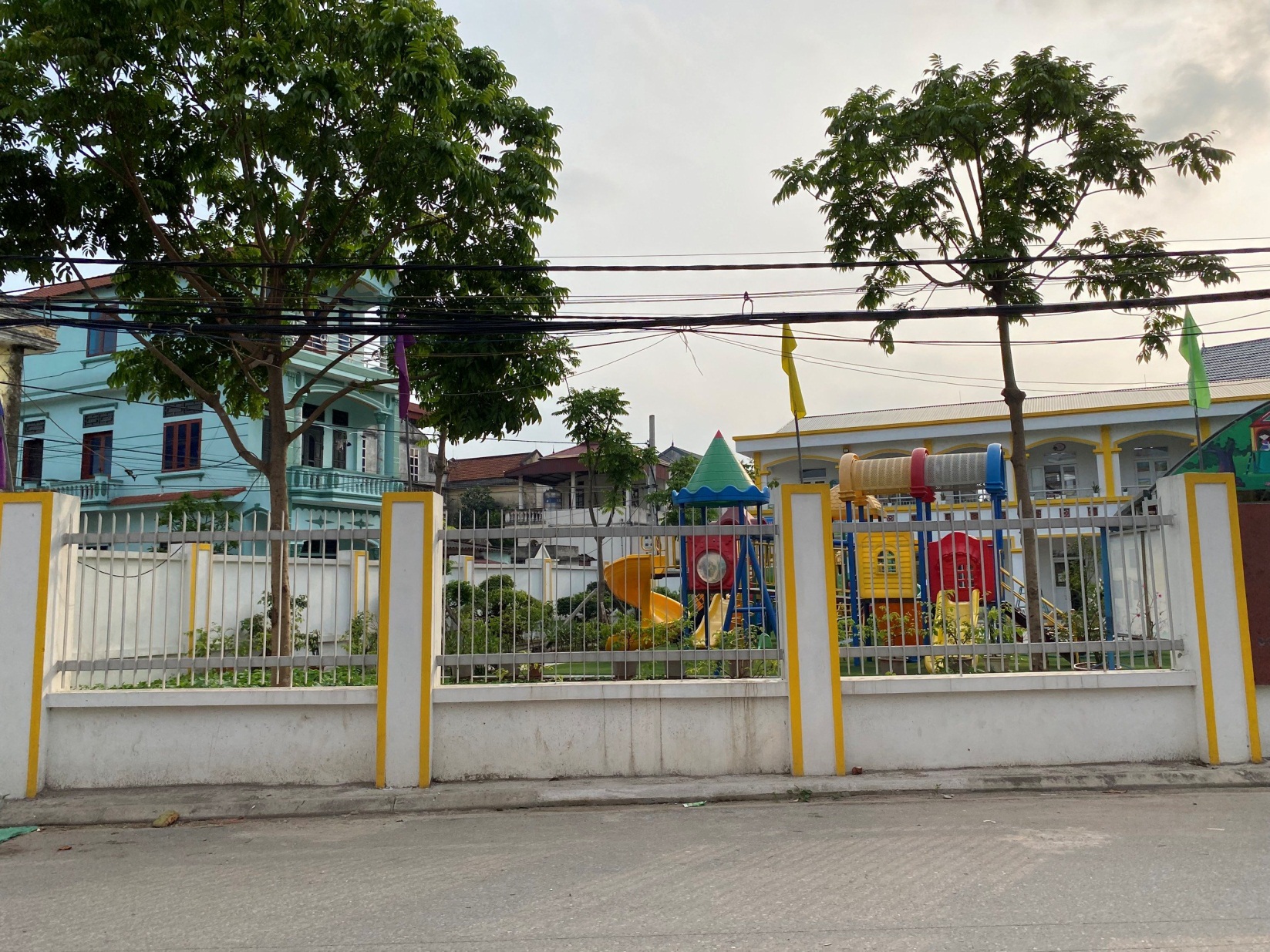 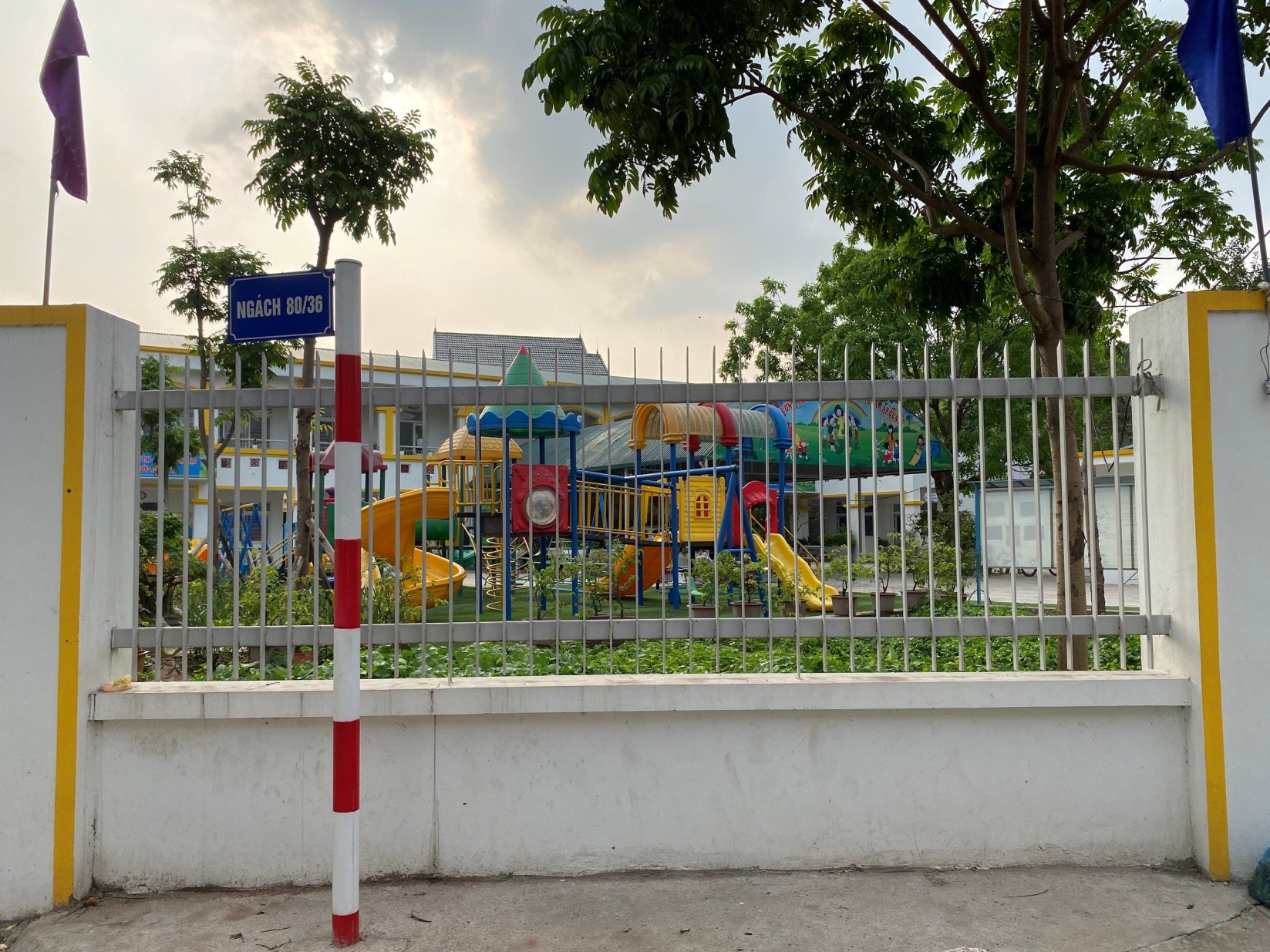 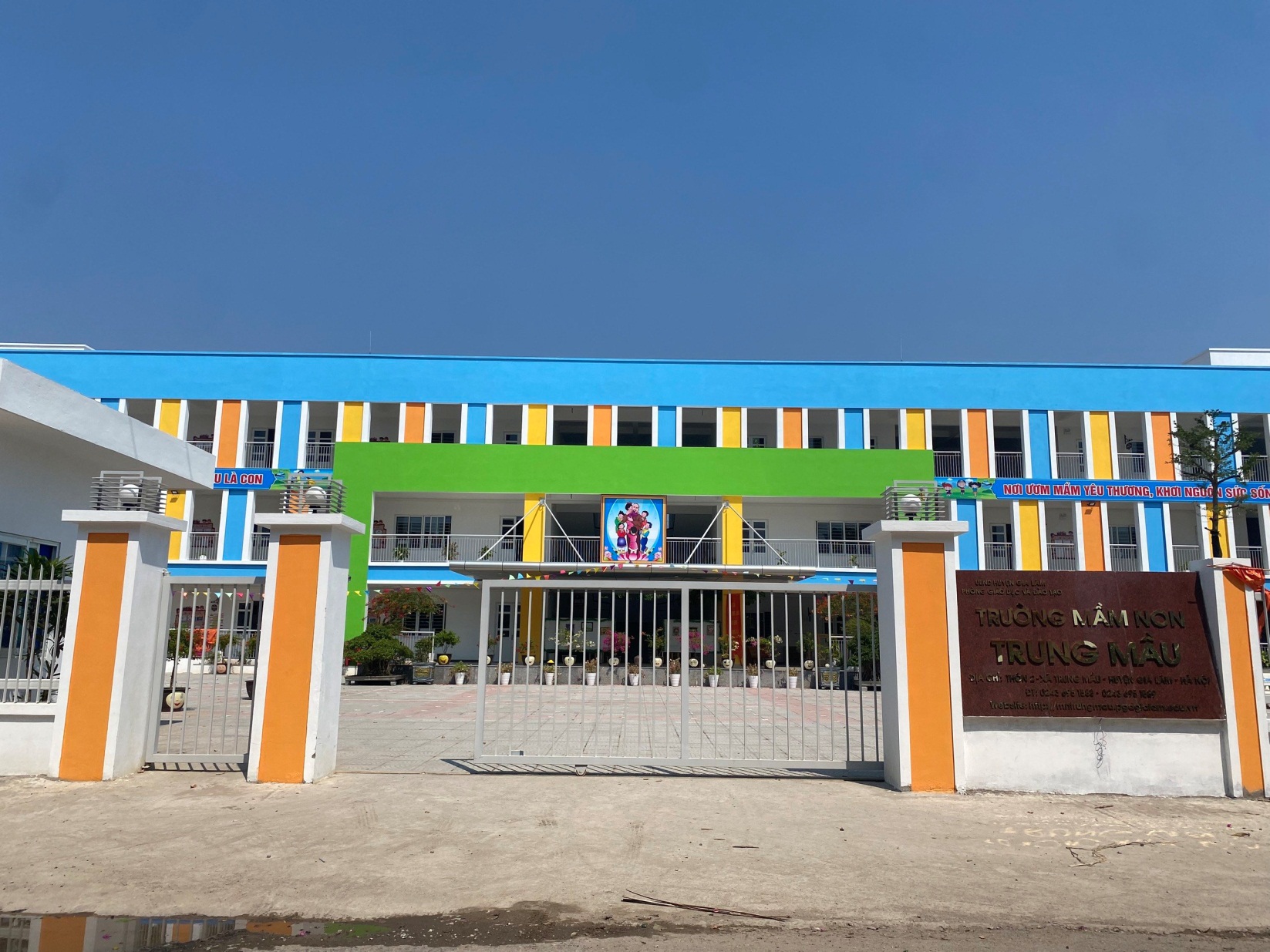 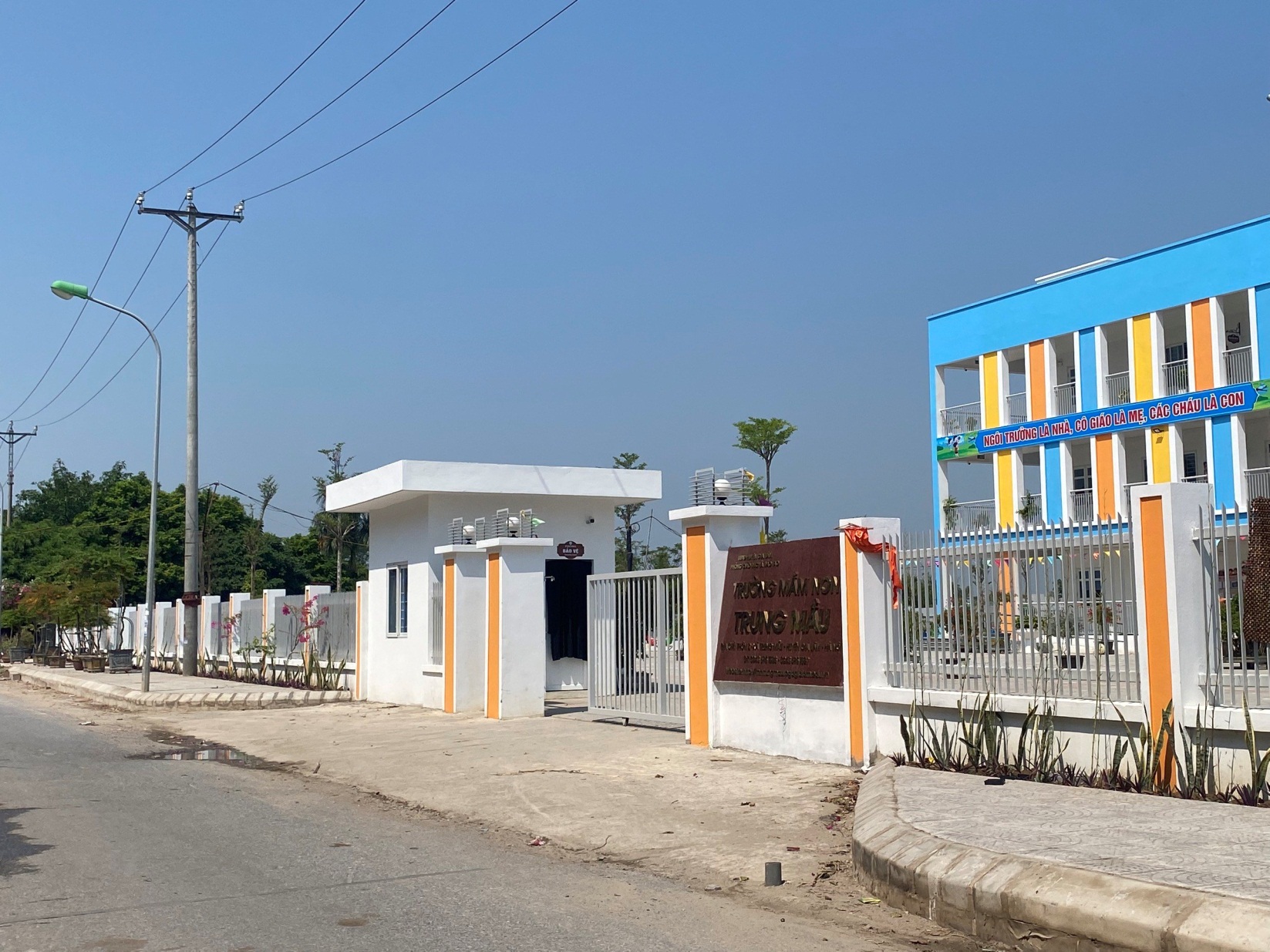 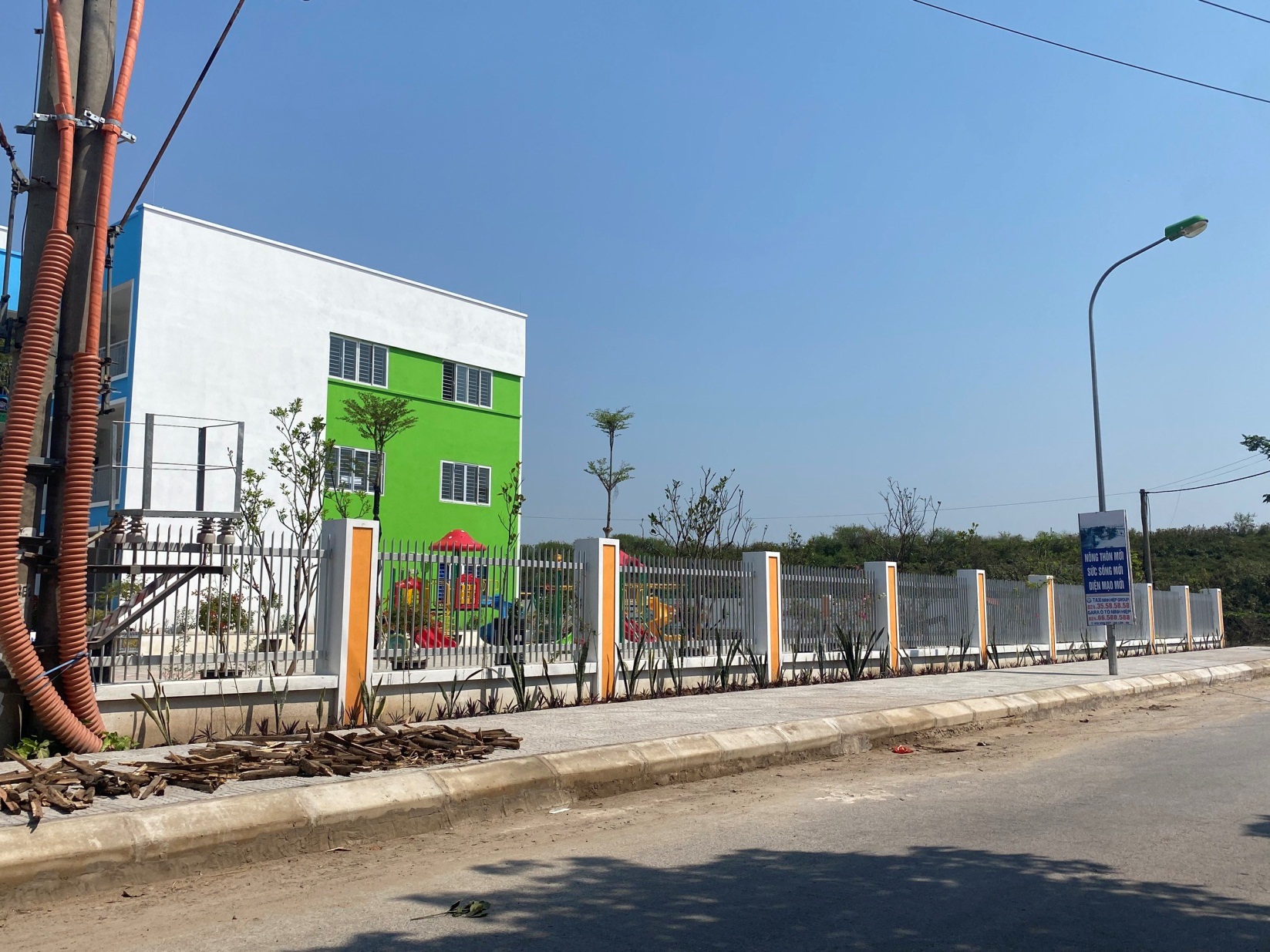 